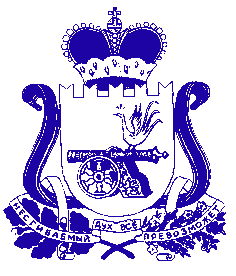 АДМИНИСТРАЦИЯ    МУНИЦИПАЛЬНОГО  ОБРАЗОВАНИЯ«ДЕМИДОВСКИЙ   РАЙОН»  СМОЛЕНСКОЙ  ОБЛАСТИПОСТАНОВЛЕНИЕот 11.03.2015  №  137О внесении изменений в постановлениеАдминистрации муниципального образования«Демидовский район» Смоленской областиот 08.11.2013 № 570В соответствии со статьей 179 Бюджетного кодекса  Российской  Федерации,  Администрация муниципального образования «Демидовский район» Смоленской областиПОСТАНОВЛЯЕТ:1. Внести в  постановление Администрации муниципального образования «Демидовский район» Смоленской области от 08.11.2013 № 570 «Об утверждении муниципальной программы «Развитие образования в муниципальном образовании «Демидовский район» Смоленской области» на 2014 - 2016 годы (в редакции постановления от 30.06.2014 № 347) следующие изменения:1) в заголовке и тексте слова «на 2014 – 2016 годы» заменить на слова «на 2014 – 2018 годы»;2) в муниципальной программе «Развитие образования в муниципальном образовании «Демидовский район» Смоленской области» на 2014 - 2016 годы (далее – Программа), утвержденной указанным постановлением:а) в наименовании слова «на 2014 – 2016 годы» заменить на слова «на 2014 – 2018 годы»;б) текст Программы изложить в новой редакции согласно приложению.	2.  Настоящее постановление распространяет свое действие на  правоотношения, возникшие с 01.01.2015.	3. Разместить настоящее постановление на официальном сайте Администрации муниципального образования  «Демидовский район»  Смоленской области.      4. Контроль за исполнением данного постановления возложить на заместителя Главы  Администрации муниципального образования  «Демидовский район»  Смоленской области Т.Н. Крапивину.Глава Администрации муниципальногообразования «Демидовский район»Смоленской области                                                                                  А.Ф. Семенов